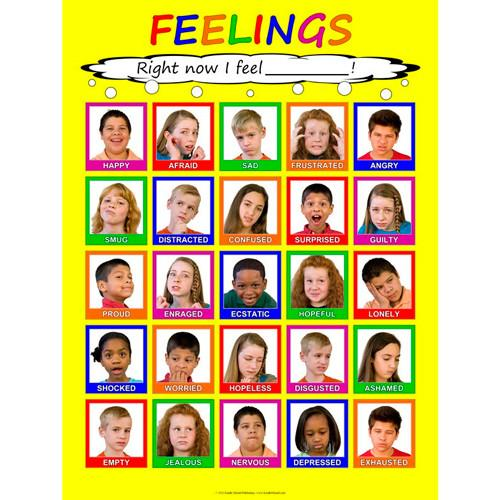 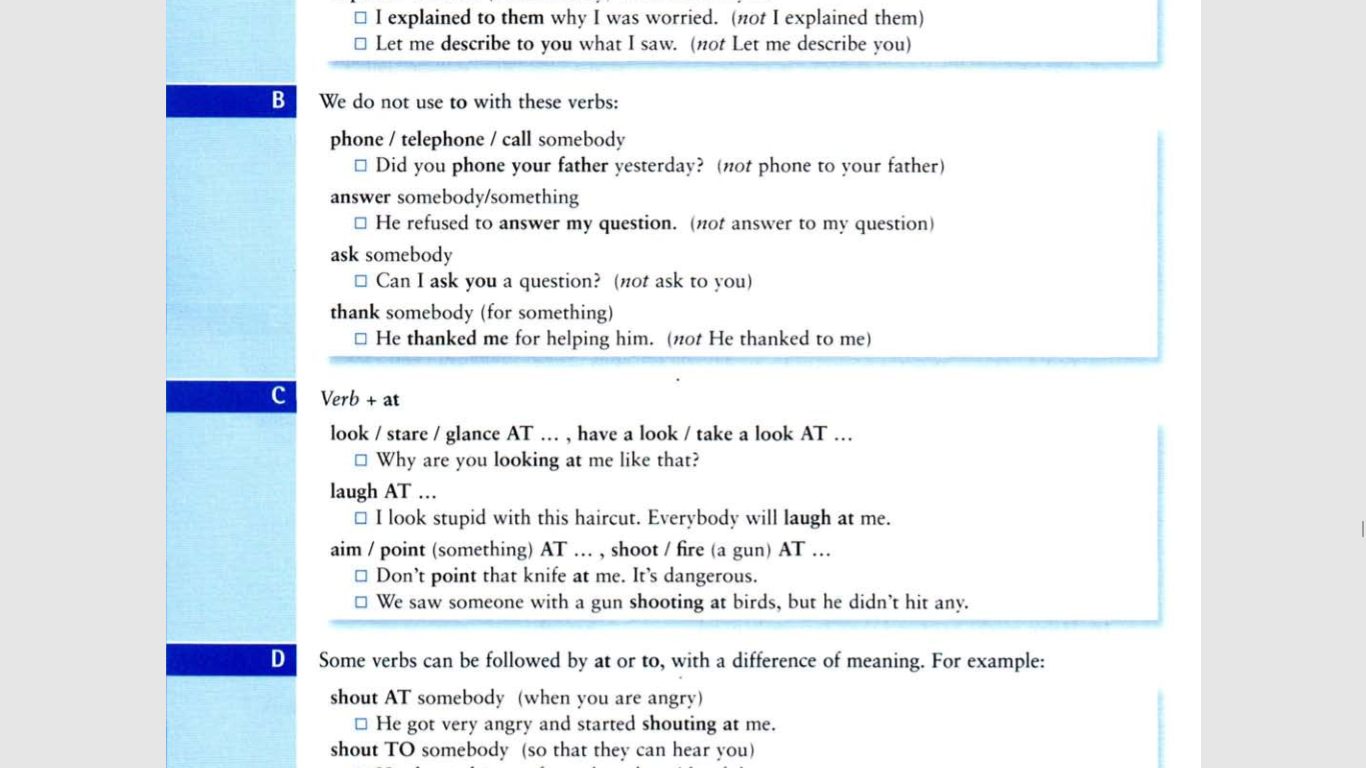 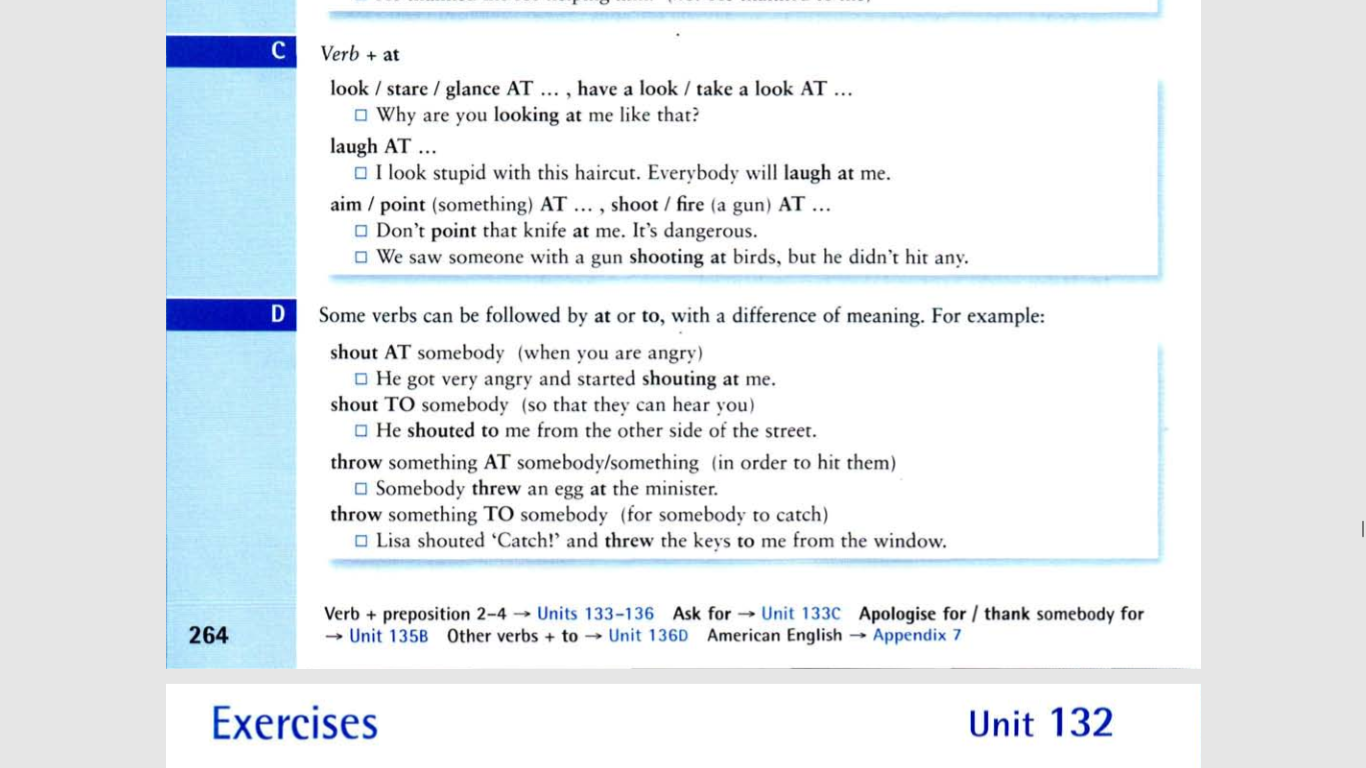 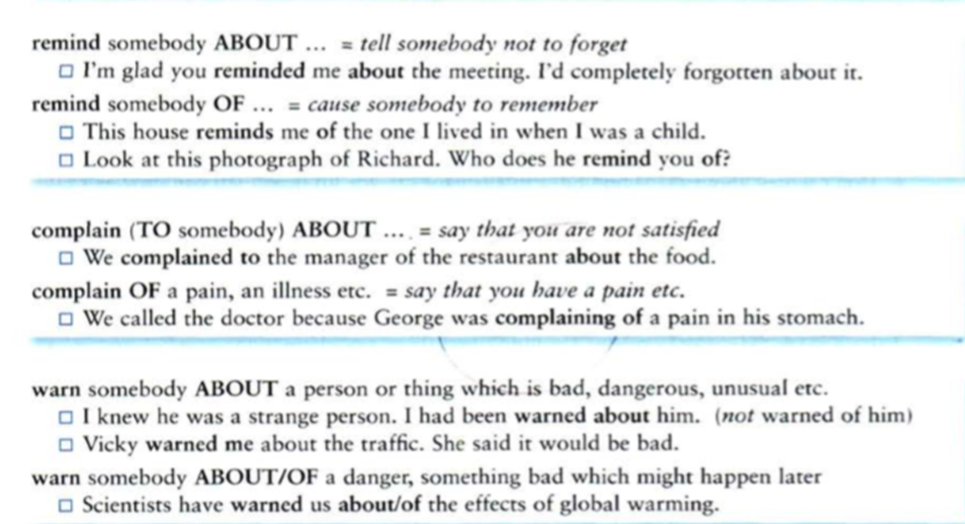 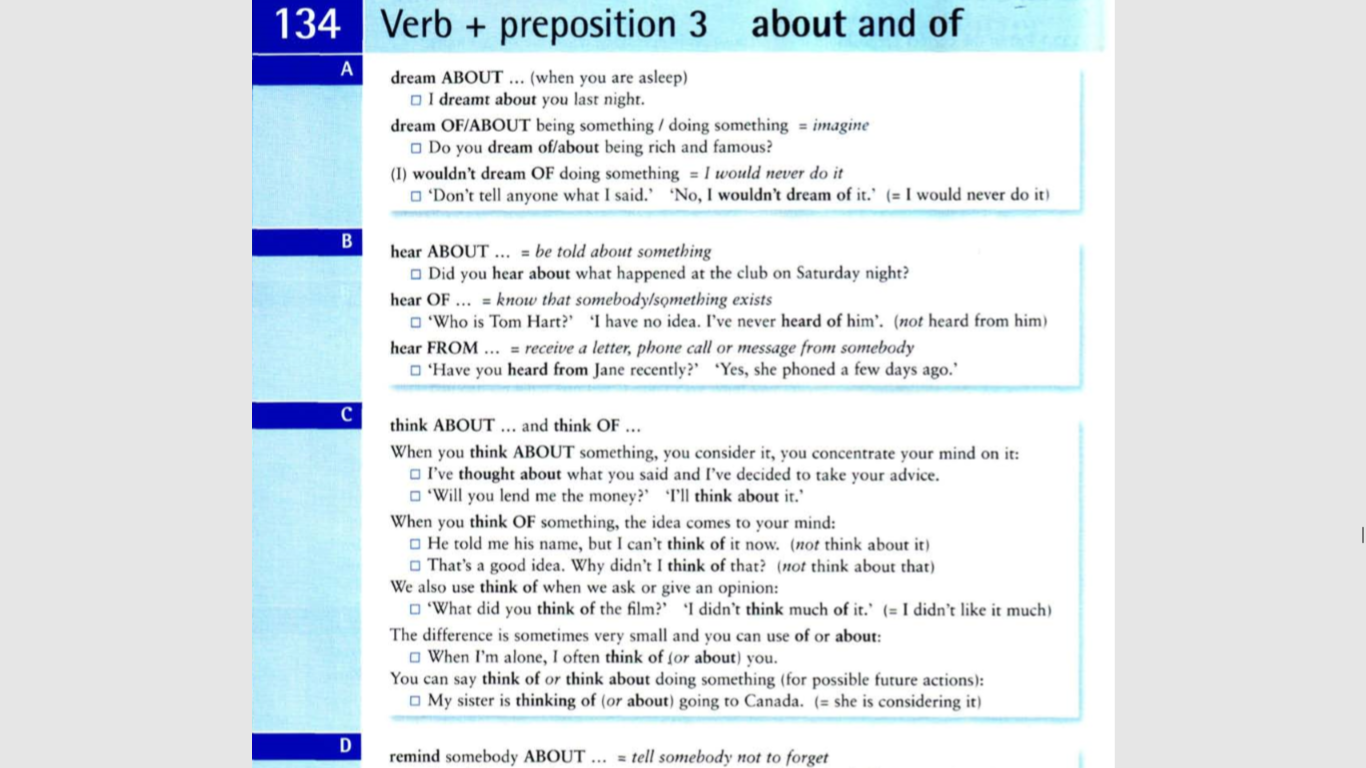 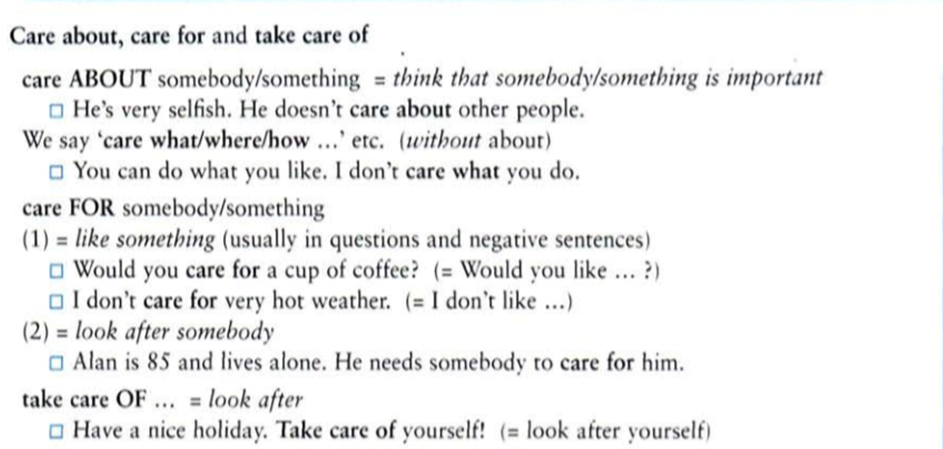 Task 1Choose the correct variant:1. Do you believe ... ghosts?inonabout2. She spent years caring ... her sick husband.aboutforof3. This spray will protect you ... most insects.offromwith4. He has yet to recover ... his illness.offromwithoff5. He won the national bravery award for saving his friend ... drowning.fromofat6. He worked hard to succeed ... life.atinon7. I don't approve ... your conduct, young man.withofoffabout8. He suffers ... asthma.offromwith9. That shampoo smells ... jasmine.aboutofoff10. Please don't make a noise. I want to concentrate ... my studies.ofonfrom11. My husband and I can't agree ... anything but we love each other.onwithabout12. Please refer ... the glossary for more information.atwithtoTask 2Put the correct preposition into the gaps:1. She accused me … telling lies.2. You can always borrow a dictionary … the library.3. Do you believe … ghosts?4. The history teacher asked us to comment … the events taking place in Afghanistan.5. I am accustomed … having a lot of money.6. When the guests arrived … my house they gave me a bottle of wine.7. Some people stupidly believe that we are in school to prepare … our future jobs.8. The old woman suffered … lumbago.9. Oh, you are so right! I agree … you completely!10. She is very dependable. I always know I can count … her absolutely.11. I want to congratulate you … your success.12. You won't always be able to rely … your parents.13. When you are a mountain guide, you sometimes have to wait a long time … the tourists.14. My banker told me not to draw all the money … of my bank account.15. I must insist … your learning these verbs!16. Are you accusing me … being too strict?17. How does the man account … having all that money in his pocket?18. The workmen would like to speak … the manager.19. The visitors objected … the horrible rooms.20. I always try to agree … my twin sister, because it makes her angry if I don't.21. I just couldn't agree … his plan, it was much too dangerous!22. Young people today can communicate … each other using a lot of different machines.23. It was your fault! Don't try to blame me … the accident!!24. The head teacher threatened me … expulsion if I didn't behave better.25. Don't forget to thank your parents … putting up with you all these years!Task 3Choose the correct preposition:Начало формы1 He's a good friend and very helpful – you can always rely  him. 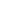 2 Accommodation was so expensive in Switzerland. I spent all my money  hotels. 3 You can confide  me if you have a personal problem you need to discuss. 4 He's always boasting  how good a guitarist he is. 5 My boss has just resigned. I don't think he could cope  the pressure. 6 The online game is aimed  teenagers and young adults. 7 My wife has passed her driving test and has applied  her license. 8 My grandfather suffered  arthritis. 9 Do you believe  life after death? 10 I liked English at school, but I was terrible  French. 11 The careers officer will provide you  all the relevant information about the job. 12 I always turn  my father for advice. He's like a wise owl. Конец формыTask 4Put the correct preposition into the gaps:to, for, of, from, about, with, on, -1. I need you to explain … Peter the updated process.            2. I'm waiting … your answer.            3. We're keeping … the money until next week.            4. I thought … you when I heard that song.            5. They are thinking … going to Rome at Easter.            6. Don't worry … it. It'll go according to plan.            7. Have you heard … your mother recently?            8. Have you heard the news … the merger?           9. It's a bad situation, we really should do something … it. (to resolve something)           10. We've paid for it, so we should do something … it. (to use something)          11. Everybody blamed me … the accident.           12. Everybody blamed the accident … me.           13. They will provide us … all the necessary documents at the service desk.           14. We need to arrange … the meeting soon.           15. I don't trust … him at all!  AnswersTask 11. Do you believe in ghosts?
2. She spent years caring for her sick husband.
3. This spray will protect you from most insects.
4. He has yet to recover from his illness.
5. He won the national bravery award for saving his friend from drowning.
6. He worked hard to succeed in life.
7. I don’t approve of your conduct, young man.
8. He suffers from asthma.
9. That shampoo smells of jasmine.
10. Please don’t make a noise. I want to concentrate on my studies.
11. My husband and I can’t agree on anything but we love each other.
12. Please refer to the glossary for more information.Task 21. She accused me of telling lies.

2. You can always borrow a dictionary from the library.

3. Do you believe in ghosts?

4. The history teacher asked us to comment on the events taking place in Afghanistan.

5. I am accustomed to having a lot of money.

6. When the guests arrived at my house they gave me a bottle of wine.

7. Some people stupidly believe that we are in school to prepare for our future jobs.

8. The old woman suffered from lumbago.

9. Oh, you are so right! I agree with you completely!

10. She is very dependable. I always know I can count on her absolutely.

11. I want to congratulate you on your success.

12. You won't always be able to rely on your parents.

13. When you are a mountain guide, you sometimes have to wait a long time for the tourists.

14. My banker told me not to draw all the money out of my bank account.

15. I must insist on your learning these verbs!

16. Are you accusing me of being too strict?

17. How does the man account for having all that money in his pocket?

18. The workmen would like to speak to the manager.

19. The visitors objected to the horrible rooms.

20. I always try to agree with my twin sister, because it makes her angry if I don't.

21. I just couldn't agree to his plan, it was much too dangerous!

22. Young people today can communicate with each other using a lot of different machines.

23. It was your fault! Don't try to blame me for the accident!!

24. The head teacher threatened me with expulsion if I didn't behave better.

25. Don't forget to thank your parents for putting up with you all these years!Task 31 He's a good friend and very helpful – you can always rely on him. 2 Accommodation was so expensive in Switzerland. I spent all my money on hotels. 3 You can confide in me if you have a personal problem you need to discuss. 4 He's always boasting about how good a guitarist he is. 5 My boss has just resigned. I don't think he could cope with the pressure. 6 The online game is aimed at teenagers and young adults. 7 My wife has passed her driving test and has applied for her license. 8 My grandfather suffered from arthritis. 9 Do you believe in life after death? 10 I liked English at school, but I was terrible at French. 11 The careers officer will provide you with all the relevant information about the job. 12 I always turn to my father for advice. He's like a wise owl.Task 41. I need you to explain to Peter the updated process.            2. I'm waiting for your answer.            3. We're keeping - the money until next week.            4. I thought of you when I heard that song.            5. They are thinking about going to Rome at Easter.            6. Don't worry about it. It'll go according to plan.            7. Have you heard from your mother recently?            8. Have you heard the news about the merger?           9. It's a bad situation, we really should do something about it. (to resolve something)           10. We've paid for it, so we should do something with it. (to use something)          11. Everybody blamed me for the accident.           12. Everybody blamed the accident on me.           13. They will provide us with all the necessary documents at the service desk.           14. We need to arrange - the meeting soon.           15. I don't trust - him at all!  